Istanza per l’attuazione di Investimenti “Filiere produttive”Titolo II del Decreto Ministeriale 11 maggio 2023Il sottoscritto, nella sua qualità di …………………………………….………, dell’impresa ………………………………………………. forma giuridica …………………………con sede legale in ………………………………………………….. prov. ……….., CAP ……………………, in qualità di soggetto proponente della proposta del Contratto di Sviluppo.  Il sottoscritto, nella sua qualità di 4…………………………………….………, dell’impresa/Organismo di Ricerca ………………………………………………. forma giuridica …………………………con sede legale in ………………………………………………….. prov. ……….., CAP ……………………, in qualità di soggetto partecipante della proposta di Contratto di Sviluppo (da ripetere per ciascun soggetto aderente diverso dal soggetto proponente e per ciascun soggetto partecipante al programma di ricerca, sviluppo e/o innovazione).chiede/chiedonodi poter accedere alle risorse assegnate dal bando a sostegno delle filiere produttive(Titolo II del D.M. 11 maggio 2023)A tal finedichiara/dichiarano:   n 	che tutte le notizie contenute nella presente Istanza corrispondono al vero;   n		 che autorizza/autorizzano l’Agenzia ad effettuare le indagini tecniche ed amministrative   ritenute necessarie all’istruttoria del presente progetto imprenditoriale.		Il sottoscritto/sottoscritti, altresì, si impegna/impegnano ad esibire l’ulteriore documentazione che l’Agenzia dovesse richiedere per la valutazione dell’iniziativa imprenditoriale proposta ed a comunicare tempestivamente eventuali variazioni e/o modifiche dei dati e/o delle informazioni contenute nel presente documento. 		I dati e le notizie contenute nell’istanza potranno essere comunicati dall’Agenzia a soggetti che intervengono nel suo processo aziendale, nonché a soggetti nei confronti dei quali la comunicazione dei dati risponde a specifici obblighi di legge, quali enti pubblici e ministeri. Le stesse informazioni potranno, altresì, essere utilizzate da dipendenti dell’Agenzia che ricoprono la qualifica di Responsabili o di Incaricati del trattamento in esecuzione del Codice Privacy, ma non saranno soggette a diffusione né a trasferimento all’estero.Data                   Soggetto Proponente/ Organo Comune Contratto di Rete                                                                                                         Timbro e Firma                                                                            Soggetto Aderente/partecipante                                                                                                         Timbro e Firma2                                                                                              Organismo di Ricerca                                                                                                         Timbro e Firma2Bando a sostegno delle “Filiere produttive” (ai sensi del Decreto Ministeriale 11 maggio 2023)PROPONENTE ………………………………………………………………………………… ALTRI SOGGETTI ADERENTI/PARTECIPANTI ………………………………………………………………………………… 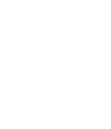 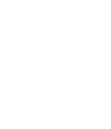  INDICE  ALLEGATI: 1. Allegato A Sezione 3.13 Quadro TemporaneoPer ciascun progetto di investimento esplicitare la richiesta di attivazione della Sezione 3.13 del Quadro Temporaneo:	Sezione 3.13 – Sostegno agli investimenti per una ripresa sostenibileAl riguardo fornire DSAN rilasciata dal legale rappresentante attestante che la società, al 31 dicembre 2019, non si trovava in difficoltà - secondo la definizione di cui all’art. 2, punto 18 del Regolamento (UE) 651/2014 - fatte salve le eccezioni introdotte in relazione alle microimprese e piccole imprese.A.1 Principio DNSH (Do No Significant Harm) “non arrecare un danno significativo” L’iniziativa finanziata dovrà essere realizzata senza arrecare un danno significativo agli obiettivi ambientali.In merito a tale obbligo, fornire le informazioni qualitative necessarie per le verifiche sul rispetto del principio DNSH, per le quali è possibile far riferimento alle indicazioni di cui alla Circolare MiSE del 28.03.2022 n. 120820, tabella 3, previste per il cosiddetto “Regime 2”.Pertanto, si richiede per ciascuna impresa partecipante di fornire dichiarazione di conformità, allegando gli eventuali elementi di prova rispetto alla normativa ambientale applicabile (VIA, VAS, AIA, AUA, ove pertinenti), come riportato nella sezione E e come indicato dal format pubblicato sul sito www.invitalia.itInoltre, in caso di progetti di investimento con spese esposte superiori a 10 milioni di euro presentati da imprese di qualsiasi dimensione, è necessario compilare la matrice DNSH (Allegato A), contenente informazioni qualitative sul rispetto del principio DNSH per ciascuno dei sei obiettivi ambientali, ove pertinenti, nonché fornire una relazione con i contenuti minimi di cui alle Schede allegate alla circolare MEF 32/2021 e, laddove applicabili.Le imprese proponenti e aderenti devono garantire il rispetto degli orientamenti tecnici sull’applicazione del principio di “non arrecare un danno significativo” agli obiettivi ambientali (DNSH, “Do No Significant Harm”).Sintesi del programma di sviluppo 	Presentare una sintesi del programma di sviluppo, delle sue finalità e dei progetti di investimento proposti da ciascun soggetto partecipante al Contratto di Sviluppo.Dettagliare il progetto di spesa, per ciascun soggetto partecipante ed esponendo anche le spese non agevolabili, utilizzando la medesima articolazione della Proposta di CdS. In merito all’ubicazione dell’iniziativa è necessario compilare apposita DSAN attestante l’indicazione della localizzazione e il/i relativo/i titoli di disponibilità a supporto come da format pubblicato sul sito www.invitalia.it e come indicato nella sezione E della presente istanza.Si specifica che:il totale delle agevolazioni richieste, dato dalla somma del contributo conto impianti e dell’eventuale contributo alla spesa richieste (C+D+G), deve necessariamente corrispondere a quanto riportato in sede di Domanda di Contratto di Sviluppo. In caso di incongruenza farà fede l’importo indicato in sede di Domanda che verrà, pertanto, utilizzato per il calcolo dei punteggi ove previsto. il totale degli investimenti previsti, dato dalla somma degli investimenti industriali di cui al titolo II del D.M. e delle spese previste per eventuali progetti di Ricerca, Sviluppo e Innovazione di cui al titolo III del D.M. (A+E), deve necessariamente corrispondere a quanto riportato in sede di Domanda di Contratto di Sviluppo. In caso di incongruenza farà fede l’importo indicato in sede di Domanda che verrà, pertanto, utilizzato per il calcolo dei punteggi ove previsto. Programma di sviluppo – elementi per la valutazione dell’Attuazione del Bando “Filiere produttive” ai sensi del D.M. 11 maggio 2023Indicare la filiera produttiva strategica per lo sviluppo del sistema Paese:   a) Aerospazio e aeronautica;   b) Design, moda e arredo;  c) Metallo ed elettromeccanica;  d) Chimico/farmaceutico;   e) Gomma e plastica;  f) Alimentare, con riferimento alle sole attività non rientranti nella trasformazione e commercializzazione di prodotti agricoliPer ogni singolo partecipante compilare la seguente tabella riportando le informazioni relative:Codice ATECO e Codice NACE cui è finalizzato l’investimento;Previsione avvio investimenti industriali ai sensi dell’art 14, c.4, del D.M. 9.12.2014;Previsione conclusione investimenti industriali ai sensi dell’art. 14, c. 5, del D.M. 9.12.2014;Anno a regime investimenti industriali, inteso come anno solare successivo alla data di conclusione degli investimenti prevista.previsione di avvio e conclusione degli investimenti relativi ad eventuali Progetti di Ricerca, Sviluppo e Innovazione ai sensi dell’art. 21, c.2 del D.M. 9.12.2014 (dato da inserire in un’unica colonna)Si specifica che la durata del Programma dev’essere compatibile con quanto disposto all’art. 4, c.4. del D.M. 9.12.2014 C.1 Elementi distintivi per il rafforzamento della filieraFornire accurata descrizione della filiera di riferimento, esplicitando per ogni fase i principali soggetti coinvolti le sinergie produttive e commerciali e fornendo dettaglio dei maggiori clienti/fornitori direttamente interessati dalla/e impresa/e e la quota dei relativi costi/ricavi. In particolare:per i programmi realizzati da più imprese, fornire utili elementi da cui evincere che i singoli progetti di investimento risultino strettamente connessi e funzionali alla nascita, allo sviluppo o al rafforzamento della filiera, con particolare riguardo ai rapporti commerciali esistenti fra le società partecipanti e/o con attori esterni esplicitando i soggetti coinvolti.per i programmi realizzati da una sola impresa, fornire utili elementi da cui evincere che il programma presenti forti elementi di integrazione con la filiera di appartenenza e sia in grado di produrre positivi effetti, in termini di sviluppo e rafforzamento, anche sugli altri attori della filiera, con un focus di dettaglio sulle imprese di piccole e medie dimensioni.  Fornire inoltre dettagliate informazioni in merito agli attori della filiera di appartenenza, con indicazione dei rapporti di natura produttiva e/o commerciale in essere e dei benefici che il programma di sviluppo determinerà, in termini economici e produttivi, sulla complessiva filiera. Elementi di valutazione ai sensi dell’art. 6, c.2, del D.M. 11 maggio 2023Il programma di sviluppo soddisfa i seguenti criteri: (barrare e compilare esclusivamente i criteri effettivamente applicabili. Il campo non barrato e non compilato in ogni sua parte si riterrà non posseduto)  A – POSITIVO IMPATTO SULL’OCCUPAZIONEIl punteggio è dato dal rapporto tra il numero di nuove risorse occupate a seguito della realizzazione del programma di investimenti nell’unità produttiva interessata dal programma di sviluppo e l’ammontare delle agevolazioni richieste, in valore nominale.Per le nuove risorse occupate:Per ogni soggetto partecipante indicare l’impatto occupazionale derivato dai soli investimenti industriali. Si specifica che, ai fini del punteggio, sono esclusi nuovi occupati derivanti da eventuali progetti di Ricerca, Sviluppo e Innovazione.Il dato è da calcolare come differenza tra il numero di occupati (in termini di unità lavorative annue) previsti a seguito della realizzazione degli investimenti (anno a regime) e quello riscontrabile nei 12 mesi antecedenti a quello di presentazione della domanda ed è riferito alla/e sola/e unità locale/i oggetto del programma di investimenti. Si precisa che, nel caso in cui sia previsto un incremento occupazionale di risorse qualificate, viene attribuito a quest’ultime un peso pari a 1,5 ai sensi dell’art. 6, c.2, lett. a).* risorse in possesso di una laurea (laurea di primo livello o titolo di diploma di laurea di vecchio ordinamento, ovvero titoli di lauree ad esso equipollenti) in discipline di ambito tecnico o scientificoAl riguardo: COLONNA A – Inserire il dato totale delle ULA riscontrabili nei 12 mesi antecedenti la data di presentazioneCOLONNA B – Inserire l’incremento delle ULA delle risorse standard direttamente ascrivibili agli investimenti produttiviCOLONNA C – Inserire l’incremento delle ULA delle risorse qualificate come definite ai sensi dell’art. 6, c.2, lett a) del D.M. 11.05.2023COLONNA D – Inserire il peso delle risorse qualificate ai fini del calcolo del punteggio (C x 1,5)COLONNA E – Inserire il totale dell’incremento occupazionale ponderato.L’impresa Proponente e le imprese Aderenti, con la sottoscrizione della presente istanza, si impegnano a conseguire l’incremento occupazionale complessivo pari a n. XX ULA, di cui di n. XX risorse qualificate che risultino in possesso di laurea di primo livello o titolo di diploma di laurea di vecchio ordinamento, ovvero titoli di lauree ad esso equipollenti in discipline di ambito tecnico o scientifico, così come definite ai sensi dell’art. 6, c.2, lett a) del D.M. 11.05.2023.Definizione del punteggio:Sulla base dei dati sopra indicati, esplicitare il rapporto tra le agevolazioni richieste e l’incremento occupazionale previsto:*Inserire puntualmente il totale delle agevolazioni indicato alla sezione B. Si specifica nuovamente che il totale delle agevolazioni richieste, dato dalla somma del contributo conto impianti e dell’eventuale contributo alla spesa richiesto (precedentemente indicato nelle colonne C+D+G della tabella di cui alla Sezione B), deve necessariamente corrispondere a quanto depositato in sede di Domanda di Contratto di Sviluppo. In caso di incongruenza farà fede l’importo indicato in sede di Domanda.  B – INNOVATIVITÀ DEL PROGRAMMA DI SVILUPPOIl punteggio è dato dal rapporto tra le spese relative a beni strumentali nuovi, materiali e immateriali, come individuati dagli allegati A e B della legge 11 dicembre 2016, n. 232, previste per la realizzazione dei programmi di cui al Titolo II del decreto 9 dicembre 2014 e l’ammontare totale delle spese previste per il programma di sviluppo.Per ogni soggetto partecipante indicare gli investimenti ascrivibili all’elenco dei “Beni funzionali alla trasformazione tecnologica e digitale delle imprese secondo il modello «Industria 4.0»” di cui all’allegato A - Beni funzionali alla trasformazione tecnologica e digitale delle imprese secondo il modello “Industria 4.0” - o all’allegato B - Beni immateriali (software, sistemi e system integration, piattaforme e applicazioni) connessi a investimenti in beni materiali “Industria 4.0” (Legge 11 dicembre 2016).Al riguardo è necessario fornire una Relazione Tecnica rilasciata, sotto forma di perizia giurata, da un ingegnere o da un perito industriale iscritti nei rispettivi albi professionali o da un ente di certificazione accreditato, come indicato nella sezione E allegati all’istanza.Compilare la tabella sottostante inserendo puntualmente nella colonna A il valore individuato nella perizia depositata dei beni inseriti nel programma degli investimenti, direttamente ascrivibili agli elenchi di cui alle lettere A) e B) della Legge n. 232 dell’11.12.2016.* Inserire puntualmente il totale degli investimenti indicato alla sezione B. Si specifica nuovamente che il totale degli investimenti previsti, dato dalla somma degli investimenti industriali di cui al titolo II del D.M. e delle spese previste per eventuali progetti di Ricerca, Sviluppo e Innovazione di cui al titolo III del D.M. (colonne A+E della Sezione B), deve necessariamente corrispondere a quanto depositato in sede di Domanda di Contratto di Sviluppo. In caso di incongruenza farà fede l’importo indicato in sede di Domanda.  C – COINVOLGIMENTO DI PICCOLE E MEDIE IMPRESE NEL PROGRAMMA Il punteggio è dato dal rapporto tra il numero di imprese qualificabili come piccole e medie imprese partecipanti al programma di sviluppo e il numero totale delle imprese partecipanti al programma medesimo.Esplicitare nella tabella seguente (ultima riga) il numero totale delle imprese partecipanti (colonna A), il numero totale delle PMI partecipanti (Colonna B) e il rapporto finale fra i due valori:  RICONOSCIMENTO MAGGIORAZIONI     Si richiede il riconoscimento delle seguenti maggiorazioni sul punteggio finale in quanto:  a) Rating di legalità (5%):l’impresa proponente e/o le imprese partecipanti di seguito elencate alla data di presentazione della domanda di accesso è/sono inserita/e nell’elenco di cui all’articolo 8 del regolamento dell’Autorità garante della concorrenza e del mercato adottato con delibera del 14 novembre 2012, n. 24075 (rating di legalità).	
Si specifica che, nel caso in cui il programma di sviluppo sia presentato da più soggetti, ai fini del riconoscimento della maggiorazione, almeno la metà delle imprese partecipanti deve essere in possesso del rating di legalità alla data di presentazione della domanda.  b) certificazioni ambientali (5%):l’impresa proponente o, nel caso di programmi di sviluppo realizzati da più soggetti, almeno la metà delle imprese partecipanti al programma di sviluppo, siano in possesso, alla data di presentazione della domanda di accesso, di almeno una delle seguenti certificazioni ambientali: EMAS, ISO 14001, ISO 50001.Si specifica che, nel caso in cui il programma di sviluppo sia presentato da più soggetti, ai fini del riconoscimento della maggiorazione, almeno la metà delle imprese partecipanti deve essere in possesso di almeno una certificazione ambientale EMAS, ISO 14001, ISO 50001.È necessario allegare all’istanza la documentazione attestante il possesso della certificazione dichiarata in possesso come indicato nella sezione E (allegati all’istanza)E. Allegati all’istanzaAllegare la seguente documentazione:(nel caso in cui il Programma di Sviluppo riguardi più imprese e/o più progetti di investimento, la documentazione seguente dovrà riguardare ciascuna impresa e ciascun progetto di investimento/soggetto partecipante)DSAN rilasciata dal legale rappresentante attestante di non arrecare, con il progetto di investimento, un  danno significativo all’ambiente (DNSH), inoltre occorre attestare che la società opera e prevede un programma di investimento progettato nel rispetto delle vigenti norme edilizie ed urbanistiche nonché sulla salvaguardia dell’ambiente, anche con riferimento a specifiche normative ambientali e/o relativa procedura autorizzativa applicabile al progetto di investimento da realizzare (AIA – Autorizzazione Integrata Ambientale, VIA – Valutazione Impatto Ambientale, VAS – Valutazione Ambientale Strategica; AUA – Autorizzazione Unica Ambientale) (modello DSAN DNSH disponibile sul sito www.invitalia.it);Documentazione, firmata digitalmente, prevista per la richiesta delle informazioni antimafia (modelli A1 e B1 disponibili sul sito www.invitalia.it) e DSAN relativa al titolare effettivo della/e società partecipanti (modello disponibile sul sito www.invitalia.it)Dichiarazione sostitutiva di atto notorio, a firma del legale rappresentante, inerente informazioni su carichi pendenti e casellari giudiziali di amministratori e titolare effettivo, nonché procedure concorsuali liquidatorie (modello disponibili sul sito www.invitalia.it).Perizia asseverata (redatta da un tecnico abilitato ed iscritto ad albo professionale, non incluso nella compagine sociale, né riconducibile al suo organigramma) o da un ente di certificazione accreditato nella quale si attesterà:il dettaglio dei singoli beni strumentali nuovi, materiali e immateriali, ascrivibili agli allegati A e B della legge 11 dicembre 2016, n. 232 e s.m.i. e le relative previsioni di spesa;gli elementi di raccordo tra i beni di cui al punto precedente e gli investimenti richiesti alle agevolazioni indicati nel par. C1 della Proposta di Contratto di Sviluppo.Copia del Certificato di Registrazione EMAS / Copia del Certificato di Conformità alla norma ISO 14001 / Copia del Certificato di Conformità alla norma ISO 50001, in corso di validità oppure DSAN rilasciata dal legale rappresentante attestante la tipologia di certificazione ambientale in possesso alla data di presentazione dell’istanza e i relativi estremi (Sito di produzione, Numero di certificato, Data di Scadenza) ai fini dell’individuazione e verifica sulle banche dati ISPRA/ACCREDIA;DSAN relativa alla disponibilità e conformità degli immobili e della cantierabilità dell’iniziativa (modello DSAN DISP. CONF. CANT. disponibile sul sito www.invitalia.it)ALLEGATO A – Matrice DNSHProgetti di investimento (dati in euro)Progetti di investimento (dati in euro)Progetti di investimento (dati in euro)Progetti di investimento (dati in euro)Progetti di investimento (dati in euro)Progetti di investimento (dati in euro)Progetti di investimento (dati in euro)ABCD(C+D)Soggetti realizzatoriUbicazione (Comune o sez. censuaria)Investimenti previsti totaliInvestimenti richiesti alle agevolazioniContributo conto impianti richiesto
(Carta degli aiuti lett. c)Contributo 
Sezione 3.13 Quadro temporaneo richiestoTOTALE CONTRIBUTO CONTO IMPIANTI RICHIESTOTotaleTotaleProgetti di Ricerca, Sviluppo e Innovazione (dati in euro)Progetti di Ricerca, Sviluppo e Innovazione (dati in euro)Progetti di Ricerca, Sviluppo e Innovazione (dati in euro)Progetti di Ricerca, Sviluppo e Innovazione (dati in euro)Progetti di Ricerca, Sviluppo e Innovazione (dati in euro)EFGSoggetti realizzatoriUbicazione (Comune o sez. censuaria)Investimenti previsti totali Investimenti richiesti alle agevolazioniContributo alla spesa richiestoTotaleTotaleTotale Programma di Sviluppo (dati in euro)Totale Programma di Sviluppo (dati in euro)Totale investimenti previsti 
(A+E)Totale Agevolazioni richieste
(C+D+G)Soggetto Partecipante al Programma di Sviluppocodice ATECO e NACE investimentiPrevisione
Avvio investimentiIndustrialiPrevisioneConclusioneinvestimentiindustrialiAnno a regime investimenti industrialiPrevisione Avvio-Conclusione PRISSSoggetto Partecipante 1Ateco: xxNace: xxxx/xx/xxXx/xx/xx202XAvvio: XX
Conclusione: XXSoggetto Partecipante 2Soggetto Partecipante 3…ABCDESoggetto Partecipante al Programma di SviluppoTotale ULA 
nei 12 mesi antecedenti la data di presentazione:
xx.xx.2022Incremento ULA risorse standardIncremento ULA risorse qualificate*Peso risorse qualificate
(C X 1,5)Totale 
Incremento occupazionale ponderato
(B+D)Soggetto Partecipante 1Soggetto Partecipante 2Soggetto Partecipante 3…TOTALESoggetto Partecipante al Programma di SviluppoAgevolazioni richieste *(dati in €) Incremento risorse standard (colonna B)
/AgevolazioneIncremento risorse qualificate (Colonna D)
/AgevolazioneTotale incremento (colonna E)/AgevolazioneSoggetto Partecipante al Programma di SviluppoAgevolazioni richieste *(dati in €) Incremento risorse standard (colonna B)
/AgevolazioneIncremento risorse qualificate (Colonna D)
/AgevolazioneTotale incremento (colonna E)/AgevolazioneSoggetto Partecipante 1Soggetto Partecipante 2Soggetto Partecipante 3…TOTALEABCSoggetto partecipante al Programma di SviluppoInvestimenti 
“Industria 4.0” - elenco A) e B)

(Dati in €)Totale investimenti*

(Dati in €)Incidenza 
(A/B)
Soggetto partecipante al Programma di SviluppoInvestimenti 
“Industria 4.0” - elenco A) e B)

(Dati in €)Totale investimenti*

(Dati in €)Incidenza 
(A/B)
Soggetto Partecipante 1Soggetto Partecipante 2Soggetto Partecipante 3…TotaleABSoggetto Partecipante al Programma di SviluppoCONFIGURABILLE COME PMI
(SI - NO)Soggetto Partecipante al Programma di SviluppoCONFIGURABILLE COME PMI
(SI - NO)Soggetto Partecipante 1Soggetto Partecipante 2Soggetto Partecipante 3…TOTALE IMPRESE PARTECIPANTI:TOTALE PMI:Rapporto Totale imprese/PMI
(A/B)Indicare valore (Numero)Indicare Valore (Numero)Indicare Valore Soggetto Partecipante al Programma di SviluppoRating di legalità
(SI - NO)Soggetto Partecipante al Programma di SviluppoRating di legalità
(SI - NO)Soggetto Partecipante 1Soggetto Partecipante 2Soggetto Partecipante 3…TOTALE IMPRESE PARTECIPANTI:TOTALE PARTECIPANTI CON RATING DI LEGALITA:Indicare valore (Numero)Indicare Valore (Numero)Indicare "SI" se in possessoIndicare "SI" se in possessoIndicare "SI" se in possessoSoggetto Partecipante al Programma di SviluppoEMASISO 14001 ISO 50001Soggetto Partecipante 1Soggetto Partecipante 2Soggetto Partecipante 3…TOTALE IMPRESE PARTECIPANTI:TOTALE PARTECIPANTI CON CERTIFICAZIONI AMBIENTALI:TOTALE PARTECIPANTI CON CERTIFICAZIONI AMBIENTALI:TOTALE PARTECIPANTI CON CERTIFICAZIONI AMBIENTALI:Indicare valore (Numero)Indicare Valore (Numero)Indicare Valore (Numero)Indicare Valore (Numero)MATRICE INTERVENTI PREVISTI NEL RISPETTO DEL PRINCIPIO DNSH - “Non arrecare un danno significativo” MATRICE INTERVENTI PREVISTI NEL RISPETTO DEL PRINCIPIO DNSH - “Non arrecare un danno significativo” MATRICE INTERVENTI PREVISTI NEL RISPETTO DEL PRINCIPIO DNSH - “Non arrecare un danno significativo” MATRICE INTERVENTI PREVISTI NEL RISPETTO DEL PRINCIPIO DNSH - “Non arrecare un danno significativo” MATRICE INTERVENTI PREVISTI NEL RISPETTO DEL PRINCIPIO DNSH - “Non arrecare un danno significativo” MATRICE INTERVENTI PREVISTI NEL RISPETTO DEL PRINCIPIO DNSH - “Non arrecare un danno significativo” MATRICE INTERVENTI PREVISTI NEL RISPETTO DEL PRINCIPIO DNSH - “Non arrecare un danno significativo” MATRICE INTERVENTI PREVISTI NEL RISPETTO DEL PRINCIPIO DNSH - “Non arrecare un danno significativo” MATRICE INTERVENTI PREVISTI NEL RISPETTO DEL PRINCIPIO DNSH - “Non arrecare un danno significativo” n°OBIETTIVI DNSHATTIVITÀ/INVESTIMENTI PREVISTI DEFINITITECNOLOGIE/TECNICHE UTILIZZATEINVESTIMENTO PREVISTO  di cui INVESTIMENTI PRODUTTIVIdi cui
INVESTIMENTI R&S% SU PROGRAMMA INVESTIMENTIRISULTATI PREVISTI1Mitigazione dei cambiamenti climatici2Adattamento ai cambiamenti climatici3Uso sostenibile e protezione delle acque e delle risorse marine4Economia circolare(compresi la prevenzione e il riciclaggio dei rifiuti)5Prevenzione e riduzione dell’inquinamento6 Protezione e ripristino della biodiversità e degli ecosistemiTOTALE